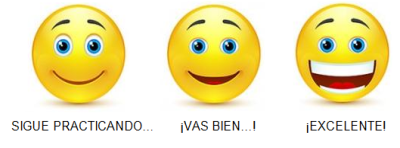 Nombre: ________________________________________   2° año ____                                    (Nombre – Apellido)Objetivo: Identificar los momentos de una narración. Reconocer los personajes principales y secundarios de un cuento. Lee el siguiente cuento y responde.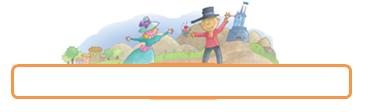 	Sofía, una bella dama, llegó al gran jardín de un palacio. Decidió cortar una rosapara llevarla a su madre. Mientras lo hacía, apareció un espantapájaros.—¡Soy Tomás y estás robando las rosas de mi jardín! —gritó el espantapájaros—.Como castigo, te quedarás aquí y no podrás volver a tu casa. Sofía, asustada, sequedó a vivir en el palacio. Pero con el tiempo comprendió que Tomás no era un sermalvado, sino que se sentía muy solo.	Un día, Sofía le dijo al espantapájaros que quería visitar a su familia.—Está bien —dijo Tomás—, sin embargo, debes ponerte este anillo y prometermeque si la piedra oscurece regresarás inmediatamente, de lo contrario moriré.	Sofía aceptó y se fue a su pueblo llamado Calén. Pero pasaron los meses ydescubrió que la piedra estaba casi negra. Regresó velozmente al palacio y encontróal espantapájaros tendido en el suelo junto a su perro Pepito.—¡Cuánto has tardado! ¡Gracias a ti se rompió el hechizo y he vuelto a ser unpríncipe! —dijo Tomás—. Hace años fui convertido en espantapájaros y supe que elhechizo solo se rompería cuando alguien me amara de verdad.Ese día llegaron los padres de Sofía en un carruaje tirado por dos caballos ycelebraron la boda de su hija.1. ¿Quién es el personaje principal del cuento?  Encierra la alternativa correcta. a) El espantapájaros		b) Sofía		c) El rey2. Escribe una característica física  y otra de su forma de ser.     Sofía era     3. Numera del 1 al 3 los momentos del cuento.Llegaron los padres de Sofía y celebraron la boda de su hija. Un día, Sofía le dijo al espantapájaros que quería visitar a su familia. Sofía, llegó al gran jardín de un palacio y decidió cortar una rosa para llevarla a su madre.4. Escribe un título al cuento bajo la ilustración.